FRIDAY 12TH MAY – Start: 10.00 am St Catherine’s BrookDifficulty: MODERATE Duration: 5 HOURS Distance: 9 MILES Start point: SLIP ROAD FOR UPPER SWAINSWICK ON THE EAST SIDE OF THE A46. OS REF. ST 762 683. A circular walk from Swainswick layby going over Little Solsbury Hill before dropping down to Chilcombe Bottom. Next we visit Charmy Down and descend to walk along St Catherine’s Brook. Please bring a packed lunch.  Leaders: Gwyneth Littlejohn and John Brennan.TUESDAY 16TH MAY – Start: 10:00 am Box TrampDifficulty: MODERATE Duration: 3 HOURS Distance: 5 MILES Start Point: BOX PARISH RECREATION GROUND CAR PARK. OS REF. ST 824 687 A walk around the footpaths of Box. Bring a drink and mid-morning snack. Parking on the Recreation Ground Car Park. Not suitable for pushchairs. Leaders: Robert Brain, Sid Gould, Peter Bird, Robert Herbert, David Wright.SATURDAY 20TH MAY – Start: 10.00 am Circuit of Bath (Walk 3 of 3) – Batheaston to NewbridgeDifficulty: STRENUOUS Duration: 4 HOURS Distance: 6 MILES Start point: BATHEASTON RIVERSIDE CAR PARK, NEAR THE PUBLIC TOILETS. OS REF. ST 779 674 /// ACTOR.BEGINS.BUNNY The Circuit of Bath is a 20.5 mile walk that circumnavigates the City of Bath. This is the final of three walks we are leading to take you round the route in an anti-clockwise direction. The walks will be linear but walk leaders will guide you back to the start using public transport. Stile free. Bookings open 21 days before. Leaders: Nicole Daw and Steve Holbrow.SUNDAY 21ST MAY – Start: 10.00 am Out of TormartonDifficulty: MODERATE Duration:  5 HOURS Distance: 8.5 MILES Start point: PARK ALONG THE ROAD BY TORMARTON CHURCH, GL9 1HT.  OS REF. ST 769 788 North on Cotswold Way, west on Frome Valley walk, south over Kingrove Common. Returning to Tormarton via Southfield Clump.   Leaders: Gwyneth Littlejohn and Jon Brennan.THURSDAY 25TH MAY – Start: 10.00 am Charmy Down and a Secret GardenDifficulty: MODERATE Duration: 4 HOURS Distance: 6.5 MILES Start point: SLIP ROAD FOR UPPER SWAINSWICK ON THE EAST SIDE OF THE A46. OS REF. ST 761 682 ///SEATED.RIVER.BLOCKS. A climb to the historic airfield of Charmy Down before descending through Northend to Batheaston. We will have a refreshment stop in the Secret Riverside Garden where toilets are available 20p. Then a walk through the newly acquired, by the National, Trust,  Bathampton Meadows then a climb to the top of Little Solsbury Hill and returning to the start.Leaders: Steve Holbrow and John Walker.Warden leaders will take all reasonable care and precautions, but each walker is ultimately responsible for their own safety and for determining their capability to complete the chosen walk. Only assistance dogs are allowed on these walks. All walks by the Voluntary Wardens are FREE OF CHARGE however donations are welcome and help us to take care of the countryside. Cotswold Voluntary Wardens - Avon Valley DistrictGUIDED WALKS - IN THE SOUTHERN COTSWOLDSMAY 2023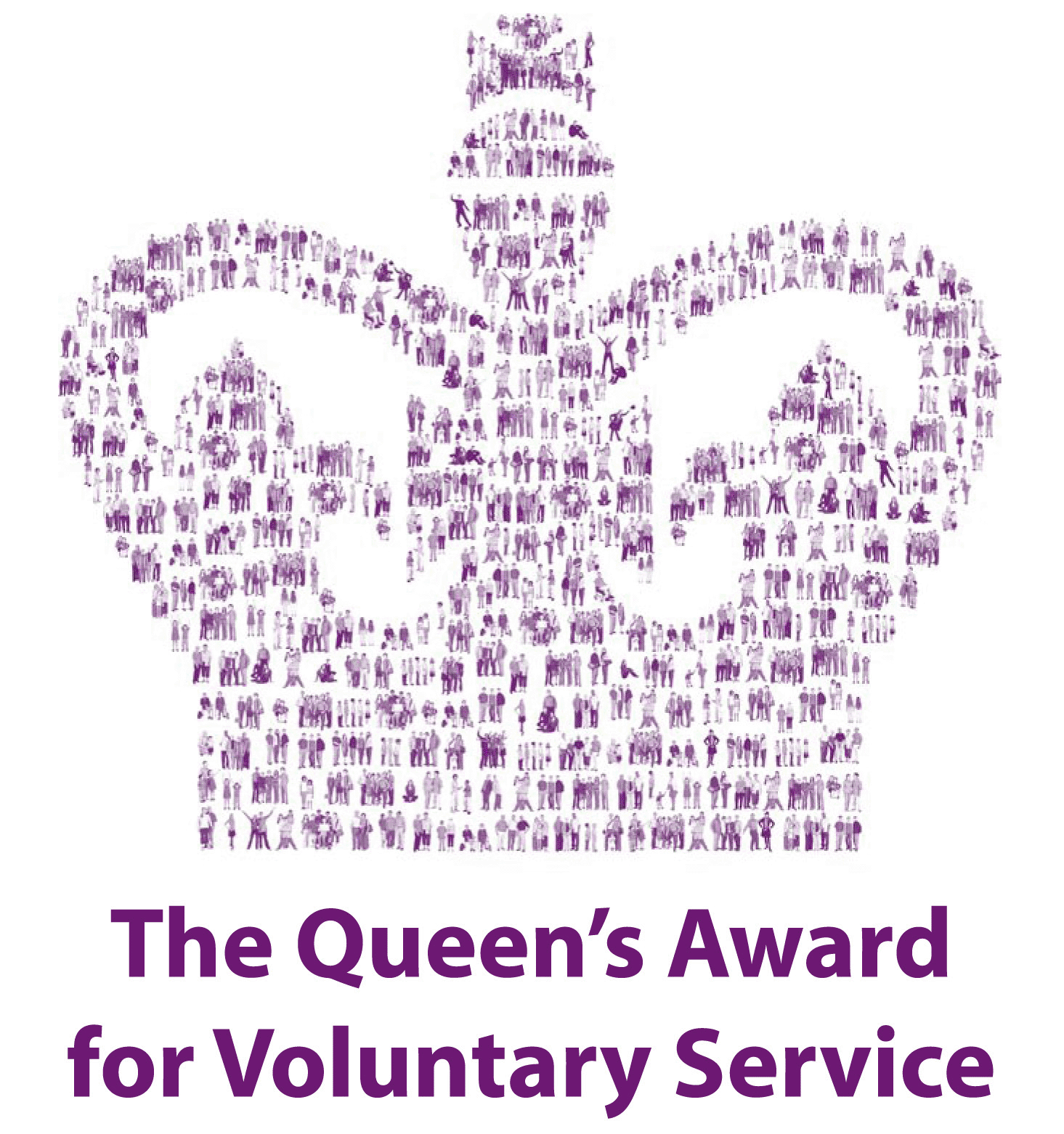 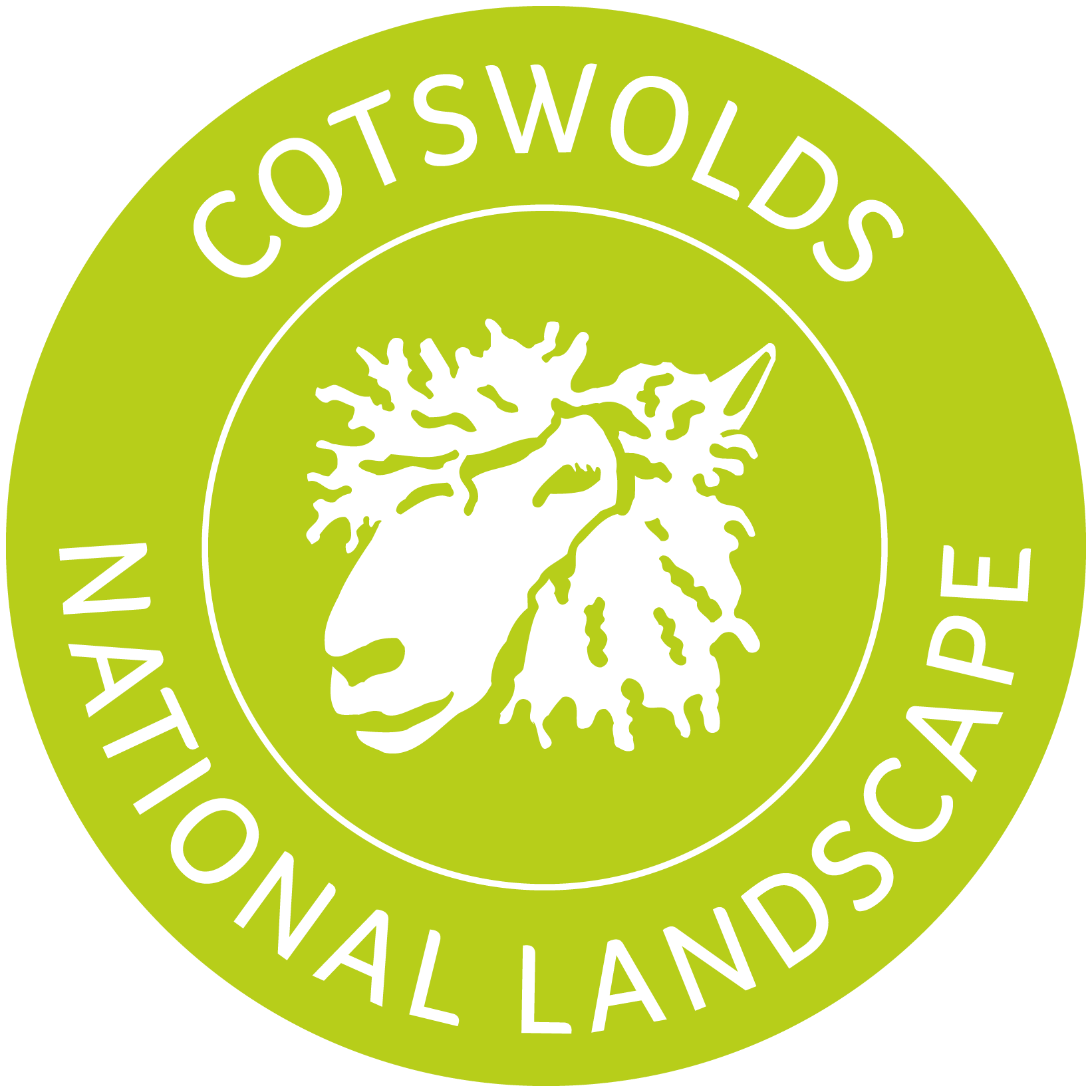 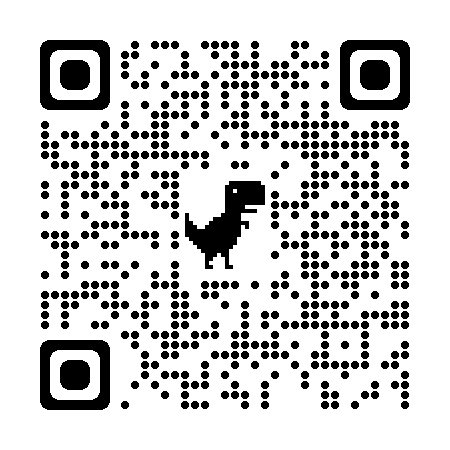 Scan the QR code or visit for full details:http://www.cotswoldsaonb.org.uk/visiting-and-exploring/guided-walks 